Приложение № 2Формат таблички для внутренних рейсов :В комплект входит 3 картинки (см. картинки 1, 2, 3).              Картинка 1                                                     Картинка 2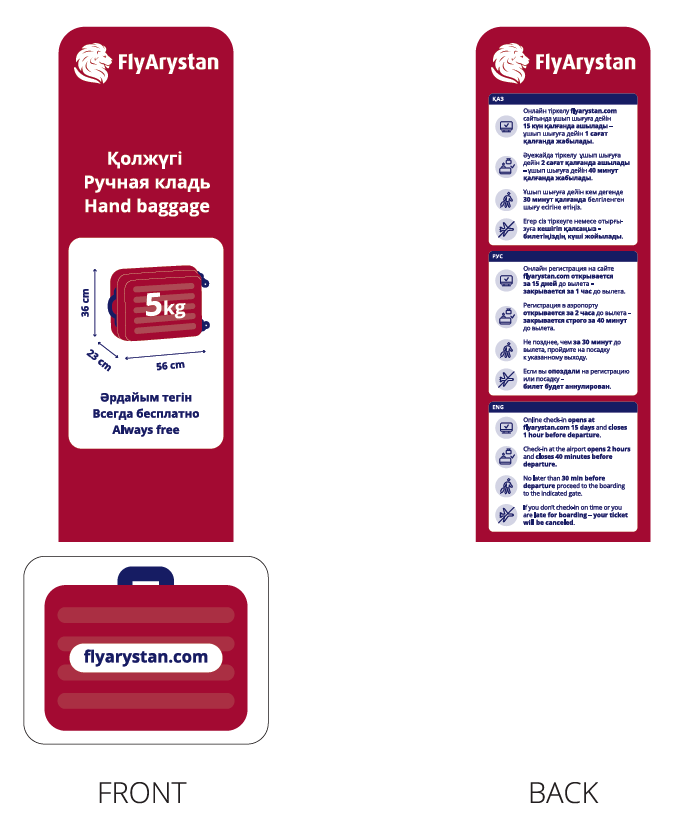 